Keterangan : ED = Evaluasi Diri, dan AMI = Audit Mutu InternalProdi dalam borang ini adalah seluruh komponen yang terlibat dalam pengelolaan prodi yang terdiri dari: Ka.Prodi/Kajur, Sek.Pro/Sekjur, Koordinator Praktek Laboratorium, dan Unit Penjaminan Mutu sesuai dengan tugas dan fungsi masing-masing.Bukti dokumen yang tidak ada, bisa dilingkari atau disilang.Laporan kegiatan wajib memuat daftar hadir, surat tugas, dokumentasi foto, dan materi Auditor wajib mengecek kesesuaian laporan penelitian dengan pertanyaan checklist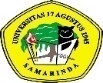 CHECKLIST AUDIT STANDAR SARANA & PRASARANA PENELITIANCHECKLIST AUDIT STANDAR SARANA & PRASARANA PENELITIANCHECKLIST AUDIT STANDAR SARANA & PRASARANA PENELITIANKode/No: FM-PM/STD/SPMI/B.7.01Tanggal berlaku : 28/09/2021Revisi : 03NoPertanyaanPertanyaanBukti DokumenCatatan AuditorEDAMI1Apakah Prodi memiliki pedoman tertulis tentang petunjuk penggunaan sarana prasarana penelitian ?Apakah Prodi memiliki pedoman tertulis tentang petunjuk penggunaan sarana prasarana penelitian ?Standar Sarana Prasarana PenelitianAda alat bukti penggunaan prasarana penelitan (dokumen penggunaan)1AAda, pedoman tertulis yang lengkap dan ada bukti dilaksanakan secara konsistenStandar Sarana Prasarana PenelitianAda alat bukti penggunaan prasarana penelitan (dokumen penggunaan)1BAda, pedoman tertulis tidak lengkap dan tidak dilaksanakanStandar Sarana Prasarana PenelitianAda alat bukti penggunaan prasarana penelitan (dokumen penggunaan)1Ctidak ada pedoman tertulis.Standar Sarana Prasarana PenelitianAda alat bukti penggunaan prasarana penelitan (dokumen penggunaan)2Apakah Prodi mencantumkan formulir anti plagiarisme dan menjunjung tinggi kode etik ?Apakah Prodi mencantumkan formulir anti plagiarisme dan menjunjung tinggi kode etik ?Ada bukti formulir anti plagiarisme atau Surat Pernyataan.2AAda, baik yang	dibiayai Kemenristekdikti dan mandiriAda bukti formulir anti plagiarisme atau Surat Pernyataan.2BAda, hanya yang dibiayai kemenristekdiktiAda bukti formulir anti plagiarisme atau Surat Pernyataan.2CTidak adaAda bukti formulir anti plagiarisme atau Surat Pernyataan.3Apakah Prodi memiliki dokumen kegiatan MoU/Kerjasama berupa Penelitian ?Apakah Prodi memiliki dokumen kegiatan MoU/Kerjasama berupa Penelitian ?Dokumen SPK, MoU penelitian dalam dan luar negeriBukti dokumen SPK, MoU penelitian dalam dan luar negeriDokumentasi kegiatan3AAda, berupa SPKDokumen SPK, MoU penelitian dalam dan luar negeriBukti dokumen SPK, MoU penelitian dalam dan luar negeriDokumentasi kegiatan3BDraft berupa MoUDokumen SPK, MoU penelitian dalam dan luar negeriBukti dokumen SPK, MoU penelitian dalam dan luar negeriDokumentasi kegiatan3CTidak adaDokumen SPK, MoU penelitian dalam dan luar negeriBukti dokumen SPK, MoU penelitian dalam dan luar negeriDokumentasi kegiatan4Apakah Prodi melakukan tindak lanjut dokumen (MoA) dari kegiatan MoU/kerjasama yang dilaksanakan ?Apakah Prodi melakukan tindak lanjut dokumen (MoA) dari kegiatan MoU/kerjasama yang dilaksanakan ?Dokumen hasil tindak lanjut MoA berupa hasil laporan dan implementasi kegiatan4AAdaDokumen hasil tindak lanjut MoA berupa hasil laporan dan implementasi kegiatan4BDraft berupa MoADokumen hasil tindak lanjut MoA berupa hasil laporan dan implementasi kegiatan4CTidak adaDokumen hasil tindak lanjut MoA berupa hasil laporan dan implementasi kegiatan5Apakah Prodi memiliki fasilitas laman Jurnal nasional secara online ?Apakah Prodi memiliki fasilitas laman Jurnal nasional secara online ?*OJS: Online Journal SystemDokumen Editorial TeamSK. Tim Penyusun Jurnal Nasional/Draft Tim Penyusun Jurnal NasionalAuditor wajib mengecek laman jurnal secara online untuk mengecek seluruh item fasilitas tersebut5AOJS memiliki DOI, ISSN, dan terindeks SINTA.*OJS: Online Journal SystemDokumen Editorial TeamSK. Tim Penyusun Jurnal Nasional/Draft Tim Penyusun Jurnal NasionalAuditor wajib mengecek laman jurnal secara online untuk mengecek seluruh item fasilitas tersebut5BOJS memiliki ISSN, DOI dan belum terindeks SINTA.*OJS: Online Journal SystemDokumen Editorial TeamSK. Tim Penyusun Jurnal Nasional/Draft Tim Penyusun Jurnal NasionalAuditor wajib mengecek laman jurnal secara online untuk mengecek seluruh item fasilitas tersebut5CBelum mempunyai jurnal nasional   *OJS: Online Journal SystemDokumen Editorial TeamSK. Tim Penyusun Jurnal Nasional/Draft Tim Penyusun Jurnal NasionalAuditor wajib mengecek laman jurnal secara online untuk mengecek seluruh item fasilitas tersebut